太水字〔2022〕19号关于下发太湖县自来水公司中小微企业接装水报装业务流程图的通知公司各部门、各分公司：为提升优化营商环境工作，现将《太湖县自来水公司中小微企业接装水报装业务流程图》予以下发，自即日起执行，并在供水营业厅和网上营业厅公示。附件：《太湖县自来水公司中小微企业接装水报装业务流程图》 太湖县自来水有限责任公司                                 2022年6月7日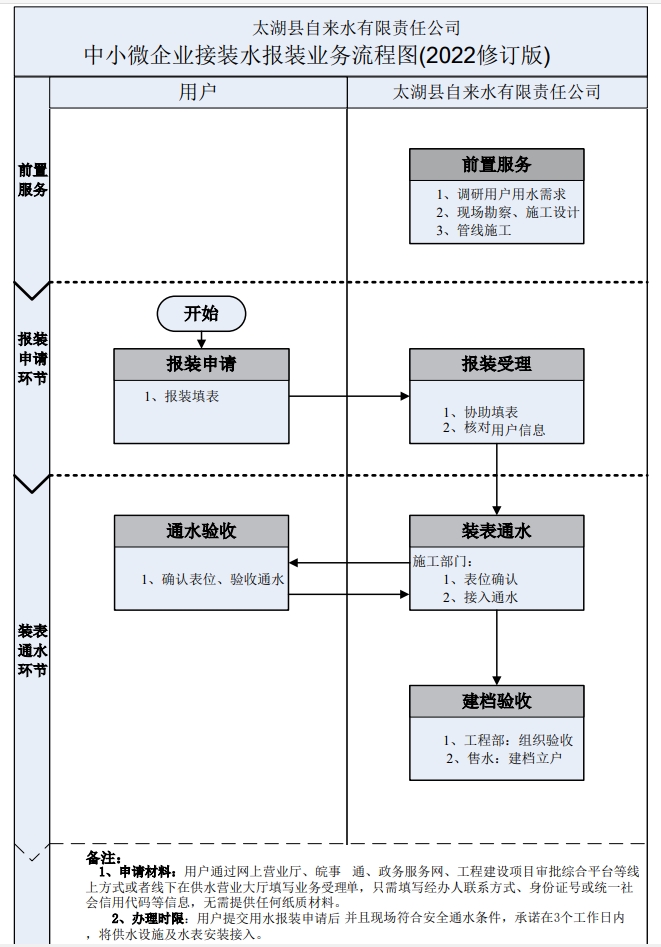 